Кроссворд «Словесная лесенка» 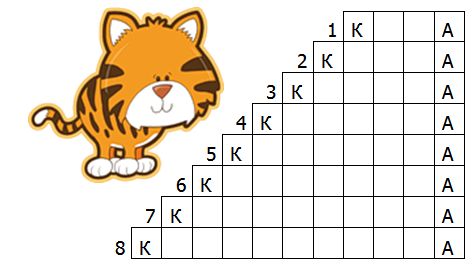 Утка доктора АйболитаЛюбительница «Вискаса»Братец  ТотошиКрытый цыганский экипажИзделия из глиныКухонный прибор для бодрящего напиткаВнезапное бедствие, трагедияТайный провоз  товаров  через  границуОтветы: 1. Кика 2. Киска 3. Какоша  4. Кибитка 5. Керамика 6. Кофеварка 7. Катастрофа 8. Контробанда